                     Экскурсия к пешеходному переходу (старшая группа)Цель:-Уточнить знания детьми правил поведения пешеходов при движении по тротуару.- Познакомить детей с понятием «перекресток».- Систематизировать знания о видах транспорта.- Прививать культуру поведения по отношению к пешеходам и к водителям транспорта.Материал:  игрушка НезнайкаВводная часть:Во время свободной деятельности детей, их внимание привлекается к появлению в группе Незнайки.Воспитатель: Ребята, кто это?- Откуда он к нам пришел?- Давайте сядем на стульчики и послушаем, что он хочет нам сказать.- Оказывается. Незнайка пришел к нам не с пустыми руками, он принес письмо от Знайки. Вы хотите его прочесть? Ну, тогда слушайте: «Здравствуйте дорогие ребята. Я специально отправил Незнайку в ваш детский сад, так как знаю, что вы дети умные, послушные, хорошо знаете правила дорожного движения, а Незнайка - озорник и проказник, но он хочет стать таким же, как вы. Для этого эму нужно попасть в школу. Покажите ему, пожалуйста, дорогу до школы и научите вести себя при таком далеком путешествии».Воспитатель: Вот такое письмо. Ребят,а о чем просит в своем письме Знайка? Мы сможем выполнить его просьбу?- Ну что же, тогда места отправляемся в путь.Ход экскурсии:Выйдя за территорию детского сада Незнайка зовет детей выйти на дорогу.- Смотрите сколько здесь места, идите скорее сюда!Воспитатель:- Ребята, разве можно ходить по дороге?- Почему нельзя? (По дороге едут машины).- А мы кто? (Пешеходы).- Где двигаются пешеходы? (По тротуару).- По какой стороне тротуара мы с вами пойдем? (По правой).- Незнайка, тебе все понятно? Мы - пешеходы. А пешеходы, чтобы не мешать движению машин, ходят только по тротуару, придерживай правой стороны. Ну что же, ребята, отправляемся в путь!По пути обратить внимание детей и Незнайки  на то, что транспорт двигается на дороге по правой стороне на встречу друг другу.Незнайка: А почему все машины разные?Вместе с детьми выясняем, что существуют различные виды транспорта (грузовой, легковой, пассажирский), а людей которые сидят за рулем машин называют водителями.Подошли к перекрестку.Воспитатель: Ребята и ты Незнайка, послушайте, пожалуйста, мы с вами подошли к перекрестку. Перекрестком называют пересечение нескольких дорог и движение транспорта здесь очень оживленное. Давайте познакомимся с правилами перехода через дорогу на перекрестке. Ни в коем случае нельзя переходить улицу наискосок, а как необходимо двигаться? (прямо). Переходить нужно только на зеленый свет светофора.Незнайка: А, если я захочу перейти на другую сторону дороги, а светофора нет? Дети объясняют ему, что и в этом случае, нужно найти на обочине дороги специальный знак «Пешеходный переход», посмотреть налево, убедиться, что рядом нет машин, дойти до середины дороги, посмотреть на право и продолжить путь. Но маленьким детям, это можно делать, только в сопровождении взрослых. А есть еще наземный переход. Он находиться над дорогой. В этом случае ни машинам, ни пешеходам не нужно ждать друг друга.Воспитатель: Какое главное правило для детей мы с вами еще не вспомнили? (Играть, кататься на велосипедах, самокатах и роликах можно только и строго отведенных для этого жизнь опасности).Воспитатель: Незнайка вот мы и дошли, это большое здание и есть школа, именно сюда тебе нужно было попасть.  Давай вместе с ребятами вспомни все правила, о которых мы говорили во время прогулки:1 - правила для пешеходов;2- правила перехода через дорогу;3- о местах для детских игр.- Мы были очень рады помочь тебе Незнайка, нам пора возвращаться в детский сад!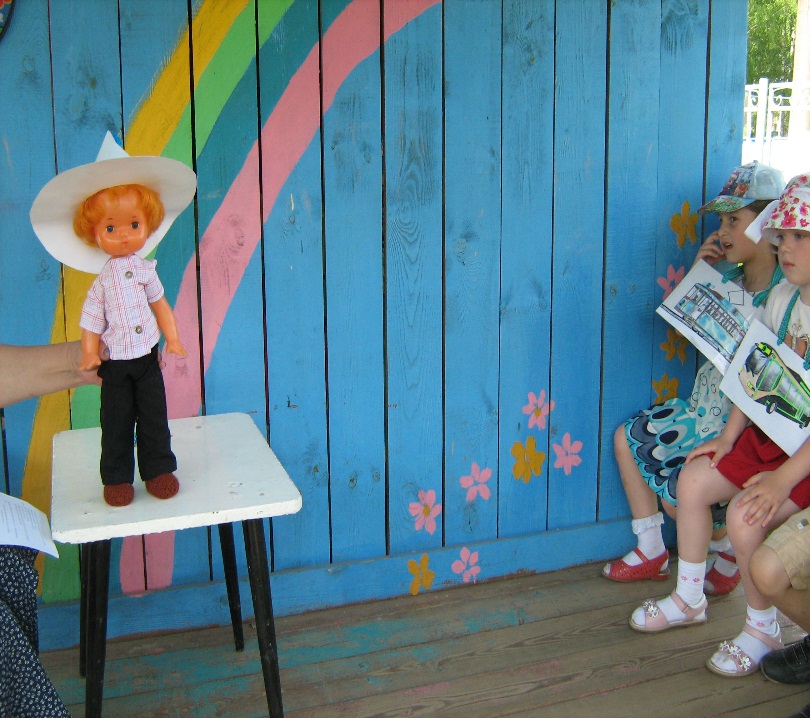 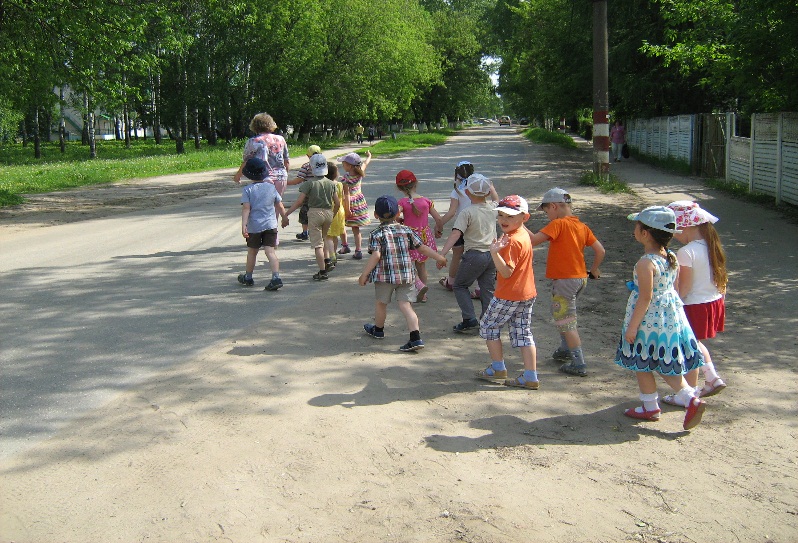 